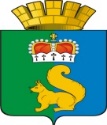 ПОСТАНОВЛЕНИЕАДМИНИСТРАЦИИ ГАРИНСКОГО ГОРОДСКОГО ОКРУГАО внесении изменений в постановление администрации Гаринского городского округа от 02.08.2021 г. .№ 263 «Об утверждении Методики прогнозирования поступлений доходов в бюджет Гаринского городского округа, администрируемых Администрацией Гаринского городского округа»В целях единого подхода прогнозирования поступлений в бюджет Гаринского городского округа, в соответствии с пунктом 1 статьи 160.1 Бюджетного кодекса Российской Федерации, Постановлением Правительства Российской Федерации от 23.06.2016 N 574 "Об общих требованиях к методике прогнозирования поступлений доходов в бюджеты бюджетной системы Российской Федерации", руководствуясь Уставом Гаринского городского округа,ПОСТАНОВЛЯЮ:1. Внести  в постановление администрации Гаринского городского округа от 02.08.2021 года № 263 «Об утверждении Методики прогнозирования поступлений доходов в бюджет Гаринского городского округа, администрируемых Администрацией Гаринского городского округа» (далее- Методика) следующие изменения:1.1. Пункт 2.8. Методики изложить в новой редакции:«2.8. Прочие поступления от использования имущества, находящегося в собственности городских округов  При расчетах прогнозируемых объемов прочих поступлений от использования  имущества используется метод прямого расчета, метод усреднения.Объем поступлений  платы за пользованием жилыми помещениями (плата за наем) находящегося в казне городского округа на очередной финансовый год рассчитывается по формуле:Пн = (Ооп-Опрх+Оуп - Ов) x Ксобир+ Оппн, где:Пн - плата за наем жилого помещения муниципального жилищного фонда;Ооп – объем ожидаемых поступлений платы за наем жилых помещений муниципальной собственности за год по состоянию на 01 января календарного года, Опрх  - объем поступлений разового характера;Оуп – объем увеличения поступлений за наем жилого помещения;Ов – объем выбытия платы за наем (за счет приватизации, предполагаемого расторжения договоров и прочие выбытия);Ксобир - поправочный коэффициент, учитывающий уровень фактической собираемости платы за наем исходя из динамики поступлений данного налога в течение трех лет, предшествующих текущему году. Коэффициент собираемости рассчитывается исходя из анализа начисленных поступлений за последние три отчетных периода и фактических поступлений за соответствующие периоды.Оппн – объем прогнозируемых поступлении  задолженности прошлых лет (недоимка).  Прогнозируемые поступления могут быть скорректированы в сторону увеличения на сумму задолженности, сформировавшуюся на последнюю отчетную дату.»2. Настоящее постановление опубликовать (обнародовать).Глава Гаринского городского округа                                                        С.Е. Величко15.07.2022№ 265п.г.т. Гари9011 11 09044 04 0004 1201 11 09044 04 0004 120Прочие поступления от использования имущества, находящегося в собственности городских округов (за исключением имущества муниципальных бюджетных и автономных учреждений, а также имущества муниципальных унитарных предприятий, в том числе казенных) (плата за пользование жилыми помещениями  (плата за наем) муниципального жилого фонда)